Digital Marketing Executive £23,275 - £24,978 per annum plus benefits40 hours per week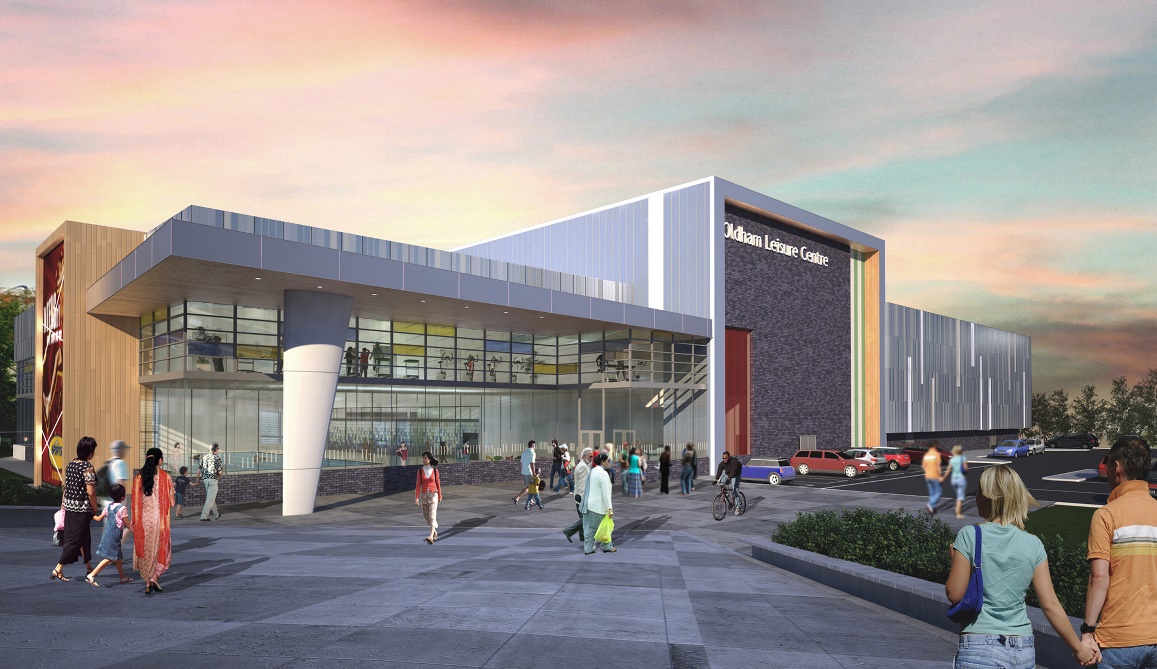 We have an exciting new position for a detail orientated, highly collaborative and organised Digital Marketing Executive to deliver a ‘customer focussed’ digital marketing function for Oldham Active. You will work with the Sales and Marketing Manager to plan, deliver and optimise our online, digital marketing efforts to support the strategic aims of the business, increase awareness and drive conversation across our portfolio of leisure centres.The Digital Marketing Executive will be required to work under pressure to tight timelines, manage multiple workloads and support project and campaign delivery across the business. You will be responsible for; designing, implementing, and monitoring digital marketing campaigns, analysing and optimising SEO/PPC campaigns, utilising social media networks, coordinating the activities of all digital campaigns and analysing the performance of all digital marketing channels.To succeed as Digital Marketing Executive, you will have a customer centric mindset, have strong eye for detail and be able to work autonomously to manage the complete digital marketing offering from Oldham active. The role will require flexibility to work across various Oldham Sites where required.The ideal candidate will possess:Experience of working within a digital marketing role Passionate about social media and a genuine interest in digital marketing trends and techniquesStrong communication skills with high level of spoken and written EnglishConfident in making decisions that support our customers and our businessExcellent collaboration, creative thinking and organisation skillsExperience of paid search, online advertising techniques and SEO best practicesAble to build strong relationships with internal and external teams within the businessStrong creativity skills, hands on experience potentially include photography/image creationA sound understanding of the leisure industry and keen interest in Health and Fitness.This is a great opportunity for someone with previous experience within a Digital Marketing role looking for career progression and development within a forward thinking leisure trust.Individuals will have worked with a variety of Content Management Systems and the ability to demonstrate the use of numerous IT systems and software such as Hootsuite, email platforms, MS Office and Adobe CS as well as a working knowledge of Google Analytics and experience with paid Google and Facebook Ads.Hours of work may include evening and weekend work at times to reflect the requirements of the role. The contract is for 40 hours per week and you should manage your time efficiently and with flexibility to ensure you are effective in the role as stated.As part of OCL’s total reward package there is:-Employee AwardsEnhanced annual leave provisionFlexible working arrangementsFree eye test and contribution to cost of VDU glassesFree facility membershipFree parkingInvestment in Employee Learning and DevelopmentLong Service AwardsOccupational Maternity, Paternity and Adoption LeaveOccupational Sick PayPension SchemeIf after reading above you feel that you have what it takes and want to join a great team, apply on line at www.oclactive.co.uk/vacancies. The closing date for receipt of applications is 31st January 2022.  OCL are an equal opportunities employer and welcome applications from all.   